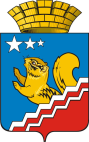 АДМИНИСТРАЦИЯ ВОЛЧАНСКОГО ГОРОДСКОГО ОКРУГАПРОТОКОлЗаседание муниципальной комиссии по вопросам социальной реабилитации лиц,  отбывших уголовное наказание на территории Волчанского городского округа9 июня 2022 года в 14:00 часов                                                                                                    № 2Зал заседания администрации Волчанского городского округаI. О решении протокола № 1 от 21.03.2022 года(Бородулина И.В.)Продолжить работу по Протоколу № 1 в рамках назначенных сроков.п. 3. вопроса II – оставить на контроле (организовать работу по оказанию социальной поддержки; продолжить мероприятия по поддержке регионального общественного фонда).II. Организация профилактических  мероприятий направленных на предупреждение преступлений, со стороны лиц, ранее судимых за различные преступления (Якупова О.В.) Доклад начальника по Карпинскому району федерального казенного учреждения уголовно-исполнительная инспекция государственное управление федеральной службы  исполнения наказаний России по Свердловской области О.В. Якуповой принять к сведению (Приложение 1) принять к сведению.Организациям, предприятиям (в соответствии с постановлением главы ВГО) рассматривать трудоустройство лиц, осужденным без изоляции от общества к исправительным работам.Срок: постоянноIII. Проводимая работа субъектов профилактики среди лиц, освобожденных из мест лишения свободы (оказание содействия в трудоустройстве, направление на общественные работы, оказание профориентационных услуг и психологической поддержки, направление на профессиональное обучение,  переобучение повышение квалификации)(Кузеванова И.О., Горбунова С.М., Напольских Н.В.)Информацию директора  ГАУ СО «КЦСОН г. Волчанска» С.М. Горбуновой,  заместителя начальника УСП №15 Н.В. Напольских и старшего инспектор отдела жилищно-коммунального хозяйства, строительства и архитектуры И.О. Кузевановой,  принять к сведению. Членам муниципальной комиссии актуализировать информацию по социализации лиц, пришедших из мест лишения свободы (таблица).Срок: ежеквартально.Секретарю комиссии (Скоробогатовой Ю.А.) направлять членам муниципальной комиссии утвержденную таблицу с целью актуализации информации по социализации лиц, пришедших из мест лишения свободы.Срок: ежеквартально, не позже за неделю до проведения заседания.V. Разное (Бородулина И.В.)Секретарю комиссии (Скоробогатова Ю.А.) разместить протокол на сайте ВГО, направить членам комиссии.Членам комиссии  осуществлять контроль за исполнением сроков протокольных решений.Председатель                                                                                                    А.В. ВервейнЗаместитель председателя                                                                               И.В. БородулинаСекретарь                                                                                                           Ю.А. СкоробогатоваПредседатель:Председатель:Председатель:Глава администрации Волчанского городского округаВервейн А.В.Вервейн А.В.Присутствовали:Заместитель председателя, заместитель главы администрации Волчанского городского округа по социальным вопросамБородулина И.В.Секретарь, старший инспектор  организационного отдела администрации Волчанского городского округа.Скоробогатова Ю.А. Директор  МБОУ ДО «ДЮСШ»Анисимов С.В.Председатель ТКДН и ЗП г. Карпинск и г. ВолчанскВальтер Н.Л.Старший инспектор Отдела образования ВГОВельмискина М.В. Директор  ГАУ СО «КЦСОН г.Волчанска»Горбунова С.М.директор МАУК «КДЦ» ВГОИзосимова Р.Р. Заместитель начальника УСП №15Напольских Н.В. Инженер по охране труда и технике безопасности ГБУЗ «Волчанская городская больница»Халилова Р.Р. Начальник Волчанского отделения полиции №10 МО МВД России «Краснотурьинский»Швед В.В.Начальник Карпинского филиала «УИИ ГУФСИН по СО»Якупова О. В.Отсутствовали:Директор ОФМС по СО Директор ГКУ СО «Карпинский центр занятости»Завадская Н.С.Будылина Т.О.